** 저희 교회에 처음 나오신 분들과 방문하신 분들을 진심으로 환영합니다**ㆍ토요기도회: 매주 토요일 07시 Teestubeㆍ나라주일: 오늘은 예배 후 나라별로 모여 말씀의 은혜를 나눕니다.ㆍ유럽코스타: 2월18(화)-21(금) Hotel Seeblick “일상에서 드러나는 그리스도의 성품”              참가-손교훈, 이영환, 서연주, 석혜진ㆍ섬김이(제직, 나라지기, 교사) 세미나: 2월 22일(토) 14시-18시 Teestube   ‘행복한 교회, 행복한 일꾼’–신정 목사(광양대광교회), 토요기도회는 모이지 않음.ㆍ재의 수요일: 2월 26일, 사순절 시작ㆍBible12 제9강 ‘중간기 및 예수시대’: 3월1일 주일ㆍ기부금증명서 발부: 백능현 집사ㆍ선교사편지: 유초등부 어린이와 청년들이 12명의 선교사님들께 편지를 써 보냅니다. 선물도 함께 보내드리도록 사랑으로 후원해 주세요. ㆍ생일: 구가희, 조수빈, 조유나, Wolfgang Zwingelberg◆말씀일기 일정일/창29:21-35     월/창30:1-24       화/창30:25-43      수/창31:1-16목/창31:17-35     금/창31:36-55      토/창32:1-12       일/창32:13-32◆114 운동-하루(1) 한번(1) 말씀일기 & 성경 (4)장 통독(성경 200독 대행진: 173독, 이근봉 목사) ◈ 예배위원 안내 ◈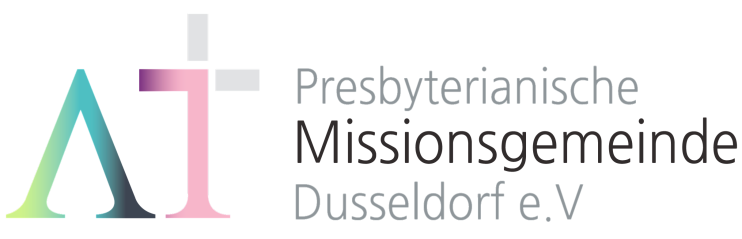   “너는 내 것이라” (사43:1)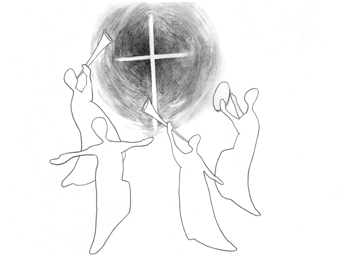 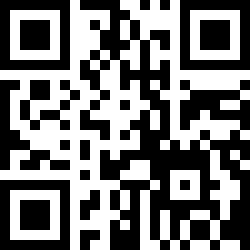 1983년 5월8일 창립     뒤셀도르프선교교회                 교회 홈페이지 duemission.de                  교회주소Alte-Landstr. 179, 40489 Düsseldorf인도: 손교훈 목사◀ 손교훈 목사의 말씀일기  창25장 ‘희극같은 비극, 비극같은 희극’ ▶“이삭이 나이가 많아 눈이 어두워 잘 보지 못하더니”(1) 웃어야 할 지 울어야 할 지 모를 이야기의 장본인이 되고 말았다. 모자의 위장 전술에 속아 장자 에서에게 할 축복을 차자 야곱에게 다 해 버린 그, 그런데 별미를 안 먹으면 자식 축복 못하는가? 잘 보지 못한 게 물론 가장 큰 이유가 되겠지만, 이삭의 ‘별미타령’(4, 내가 즐기는 별미를 만들어 내게로 가져와서 먹게 하여 내가 죽기 전에 내 마음껏 네게 축복하게 하라)도 결국 문제를 일으키는 중요한 원인이 된다. 에덴 동산의 선악과도, 붉은 팥죽도 오늘 별미 고기도… 결국 먹는 게 또 문제였다.어려서부터 영특하고 지혜로웠던 리브가였지만, 자식 키우는 일 만큼은 누구도 장담 못할 일. 첫째 아들을 편애하는 남편 못지 않게, 둘째를 싸고 도는 엄마 리브가였다. 물론 해산 무렵의 하나님 약속을 기억해서였다고 생각할 수 있겠지만, 그렇다고 해도 자식 잘 키운 좋은 엄마였다고 말하기에는 부족하다. 둘째 야곱이 축복받게 하기 위해서 엄마가 할 수 있는 방법이 ‘거짓과 위장’ 전술 밖에는 없었나? 철저히 어미의 지시에 따라 아비를 속이고 형이 받을 축복을 가로챈 “마마보이 야곱”, 하나님의 복은 이렇게 밖에는 얻을 수 없는 것이었나?열심히 사냥하고 별미를 준비해 온 에서는 어처구니 없는 현실을 접하고, “심히 크게 떨”(33)고 있는 아비 이삭에게 이제라도 복을 받기 위해 울며 하소연한다. 사실 에서의 소원은 상식적으로 가능해 보이는 일이다. “아버지가 빌 복이 이 하나 뿐이리이까? 내 아버지여 내게 축복하소서 내게도 그리하소서”(34, 38). 아니 더 나아가 무효선언을 할 수도 있지 않겠나 싶다. 하지만 이삭은 이 점에서 이상하리만치 융통성이 없다. “네가 오기 전에 내가 다 먹고 그를 위하여 축복하였은즉 그가 반드시 복을 받을 것이니라”(33). 성경은 잘 이해 못할 이야기 속에, 축복과 관련해서 분명한 교훈을 주고 있는 거 같다. 첫째는 ‘말의 위력’이다. 한 번 뱉은 말은 그대로 그 효과를 발한다는 거. 어리석어 보이는 이삭이 무서운 진리를 깨우쳐주고 있는 셈이다. 둘째는 ‘축복의 현장성’이다. 사실 이삭은 야곱이 에서인 줄 알고 “에서”라는 이름의 아들을 축복한 것이다. 하지만 그럼에도 불구하고 그 복은 축복의 현장에서 이삭의 음성을 들었던 야곱에게 현실화된다는 거다. 일상의 삶 속에서 하나님이 내게 준 입술로 가족을, 친구를, 성도를, 그리고 이웃을 축복하며 사는 삶이 얼마나 소중한 지 다시금 깨닫는다. 무엇보다도 하나님의 축복의 말씀-성경 그 현장에서 그 음성 듣는 자가 결국 복 받는 자 아닌가. 아버지, 날마다 당신의 음성 듣게 하소서.2월 16일2월 23일3월 1일3월 8일예배기도서민규박희영단주현김아영말씀일기양귀남정규선오지훈허지은안내위원정기승, 예배부정기승, 예배부신형만, 예배부신형만, 예배부헌금위원강일구, 박종희강일구, 박종희김종권, 박희영김종권, 박희영애찬봉사나라주일밥상 하나밥상 둘밥상 셋※입례송/Eingangslied …...……… 왕이신 나의 하나님 ………..……※예배부름/Eingangsgebet ……………………………………………………………………다함께인도자※찬송/Gemeindelied …………………………… 10장 ………………….……………다함께※신앙고백/Glaubensbekenntnis   …………………………………………..................다함께성시교독/Wechselwort ……………….. 교독문 71번 …………….................다함께찬송/Gemeindelied  …………………………  309장 ………………….……….……다함께기도/Gebet      ………........………………………………………………............................말씀일기/Bibeltagebuch  …………………………………………….............................찬양/Chor   …………………………………………………………………………………………서민규 집사양귀남 교우찬  양  대 성경봉독/Text zur Predigt ...…………… 요한7:37-52 …..…....……………....인  도  자.설교/Predigt…………………… ’생수의 강이 흘러나오리라’ …………손교훈 목사찬송/Gemeindelied   ……………………….… 526장 ………………….…….………합심기도/Gebet    ……........……………………………………………….......................봉헌/Kollekte     …………………………………………………………………………………다  함  께다  함  께다   함   께교제/Bekanntmachung …….......................................………….............다함께※주기도송/vaterunser……………………………………………………………………………다함께※축도/Segen   ………………………………………………………………………......................손교훈 목사※는 함께 일어섭니다.